Министерство образования Тверской областиГБПОУ «Вышневолоцкий колледж»Методическая разработка проведения практического занятия по дисциплине ИнформатикаТема: «Представление информации в различных системах счисления»Преподаватель ГБПОУ «ВВК» 					О.Б. БочиноваРассмотрена комиссией информационных технологийПротокол № _____________________________________ С.П. Лупик «____» _____________________ 2018 г.   Вышний Волочек 2018-2019 уч. годАннотацияУрок «Представление информации в различных системах счисления» представлен в теме «Подходы к понятию информации и измерению информации» раздела 2 «Информация и информационные процессы»Каждый персональный компьютер  предназначен для обработки, преобразования и хранения данных. Чтобы выполнить данные операции компьютер должен уметь «видеть» данные. Для того, чтобы компьютер «увидел» данные необходимо их преобразовать их в вид, удобный для последующей обработки либо пользователем, либо компьютером.Методическая разработка практического занятия предназначена для   проведения практического занятия для студентов 1 курса ГБПОУ «Вышневолоцкий колледж» всех специальностей.В методическом пособии представлены основные приемы работы с системами счисления. Кроме того, методическое пособие содержит упражнения для самостоятельного выполнения и варианты контрольной работы.Материалы данного пособия могут быть использованы как для аудиторных занятий, так и для самостоятельного выполнения учащимися практической работы.Сведения об автореАвтором методической разработки практического занятия по теме: «Представление информации в различных системах счисления» по дисциплине Информатика является преподаватель информатики 1 квалификационной категории Бочинова Ольга Борисовна. Пояснительная запискаИзучение темы Представление информации в различных системах счисления» имеет особую актуальность, потому что  изо дня в день мы пользуемся счетом, о происхождении которого мы многое не знаем. Также системы счисления широко применяются в современной науке и технике. Наиболее широко распространение  применения двоичной системы. Двоичная система является более подходящей  для конструирования ЭВМ и различных систем передачи информации. Целью написания методической разработки является научить студентов переводить числа из одной системы счисления в другую. При решении задач в практической работе, обучающиеся  приобретают знания, умения и навыки по переводу чисел из одной системы счисления в другую, а также формируются навыки групповой работы, студенты учатся делать анализ и выводы.План проводимого урокаЦели занятияОбразовательная - научиться переводить числа из одной системы счисления в другую, отработать навыки перевода чисел из одной системы счисления в другую, научиться работать с калькулятором на ПК в режиме «Программист»Развивающая - продолжить формирование навыков групповой работы; развить мыслительную деятельность (анализ, обобщение, выводы).Воспитательная - развитие коммуникативных навыков; воспитывать любовь к выбранной профессии, чувство ответственности, деловитость, предприимчивость; воспитание информационной культуры;Тип урока  - практическое занятиеМетод обучения – словесный, практическийОбеспечение -  инструкционно-технологическая карта, компьютер, калькуляторМеждисциплинарные связиОбеспечивающие – математикаОбеспечиваемые – физика, информационные технологии в профессиональной деятельностиВремя занятия – 90 минМесто проведения – компьютерный классМатериальное оснащение – инструкционные карты, компьютер, интерактивная доска, проекторХод занятия1.Организационная частьЗапись урока в журналПроверка явки студентовСообщение темы и плана занятия. Сообщение формы отчетности за занятиеПостановка целей занятия Мотивация деятельностиАктуализация опорных знаний1.Фронтальный опросЧто такое система счисления? Дайте определениеКакие виды систем счисления вы знаете?Какие недостатки непозиционной системы счисления вы можете назвать?Что такое позиционная система счисления? Дайте определение и приведите пример?Что такое алфавит системы счисления?Что представляет собой основание системы счисления?2. Тестирование отдельных студентов на персональных компьютерах с помощью программы тестов easyQuizzy.Тест «Система счисления»Система счисления – это …Правила выполнения операций над числамиПравила записи чисел1 и 2нет верного ответаЕсли в записи чисел могут быть использованы только цифры 0 1 2 3 4 5 6 7, то такая система счисления называется …ДвоичнойСемеричнойВосьмеричнойНет верного ответаУкажите те системы счисления, в которых может быть число 501ДесятичнаяДвоичнаяВосьмеричнаяШестнадцатеричнаяКак называется система счисления, в которой значение цифры зависит от занимаемой ею позиции в числе?позиционная;непозиционная;нет верного ответа;перечисленное в п.1-2.Число 101, записанное в двоичной системе счисления, после перевода в десятичную систему имеет вид3546Число 10, записанное в десятичной системе счисления, после перевода в двоичную систему счисления имеет вид1010100010011100Сравните два числа: 111(двоичное) и 5 (десятичное)Числа равныПервое число больше второгоПервое число меньше второгоРавны ли два числа: 11 в десятичной системе счисления и 11 в двоичной системе счисления?ДаНетМожет ли одно и тоже число быть записано одинаково в разных системах счисления?ДаНетЕсли в записи чисел могут быть использованы только цифры 0,1,2, то такая система счисления называетсядвоичнаятроичнаясемеричнаявосьмеричная11.   Какая операция была применена к двоичным  числам 1010 и 111, если в результате получено число 11                      1)   деление               2)  умножение                3)  сложение                4)  вычитаниеВ какой системе счисления, кроме цифр используются буквы латинского алфавита?двоичнойвосьмеричнойдесятичнойшестнадцатеричной 13. Перевести 295 из десятичной системы счисления в восьмеричную систему счисления.                    1) 426              2) 447   3) 744   4) 432   14. Перевести 287 из десятичной системы счисления в шестнадцатеричную систему счисления.                    1) 2) F11    3) 1511   4) 11153.Работа с карточкамиЗадание 1 Закончите определение.Система счисления – это 	Задание 2. Заполните пропуск в предложении.______________________ - это количество различных цифр, используемых для изображения чисел в данной системе счисленияЗадание 3.Какой позиционной системе счисления из нижеперечисленной принадлежит число 123АДвоичнойВосьмеричнойДесятичнойШестнадцатеричнойЗадание 4 Найдите ошибку в записи числа 2512, 7АВ16, 48,258, 8Н16 , 4А57810__________________________________________________________________Задание 5.Запишите в таблицу алфавиты следующих позиционных систем счисления:Самостоятельная отработка практических уменийМетодические указания для выполнения практического занятия Правило перевода целых чисел из десятичной системы счисления в систему с основанием q:Последовательно выполнять деление исходного числа и получаемых частных на основание q до тех пор пока не получим частное меньшее делителяПолученные при таком делении остатки – цифры числа в системе счисления q – необходимо записать в обратом порядке (снизу вверх) Перевод чисел из любой системы счисления в десятичнуюДля того, чтобы число из любой системы счисления перевести в десятичную систему счисления необходимо его представить в развернутом виде и произвести вычисления Перевод чисел из двоичной системы счисления в восьмеричную и шестнадцатеричную системы счисленияЧтобы перевести целое двоичное число в восьмеричную систему счисления (23) необходимо:Разбить данное число справа налево на группы по 3 цифры (триады) в каждойРассмотреть каждую группу и записать ее соответствующей цифрой в восьмеричной системе чисел. В начало первой триады добавить слева нули, если это необходимоСоединить полученные цифры в одно число Чтобы перевести целое двоичное число в шестнадцатеричную (16=24) систему счисления необходимо:разбить данное число справа налево на группы по 4 цифры в каждой (тетрады); В начало первой тетрады добавить слева нули, если это необходимоПеревести каждую тетраду (отдельно) в шестнадцатеричную систему счисленияСоединить полученные цифры в одно число Перевод чисел из восьмеричной и шестнадцатеричной систем счисления в двоичную систему счисленияДля того, чтобы восьмеричное (16е) число перевести в двоичную систему счисления необходимо каждую цифру этого числа заменить соответствующим числом состоящим из 3 (4) цифр двоичной системы счисленияЗаданияПеревести числа из десятичной системы в другую А10→А2263046891.2 А10→А3 81681504001.3 А10→А8  6418996525461.4 А10→А1636406512456254Перевод чисел из любой системы счисления в десятичную систему счисления2.1 А2→А101000111010111101101101,1102.2. А3→А10101201111222.3 А7→А1065442432562.4 А16→А10А9Е1С4АС63АСАПеревод чисел из двоичной системы счисления в восьмеричную и шестнадцатеричную системы счисления3. А2→А8100011110110010101013.2 А2→А1610011001101111101011101000Перевод чисел из восьмеричной и шестнадцатеричной систем счисления в двоичную систему счисленияА8→А2272231452321 А8→А24AD89CF78EB8ABCD16Работа с калькулятором в режиме ПрограммистЗадание - проверить свои вычисления с помощью калькулятора в режиме ПрограммистТехнология работыПеревести Калькулятор в режим ПрограммистВыбрать одну из систем счисления (Двоичная Bin, восьмеричная Oct, Десятичная Dec, шестнадцатеричная Nex)Для того, чтобы перевести  число из десятичной системы счисления в двоичную необходимо установить десятичную систему, ввести необходимое число и нажать кнопку Bin. В окне вычислений появится результатПример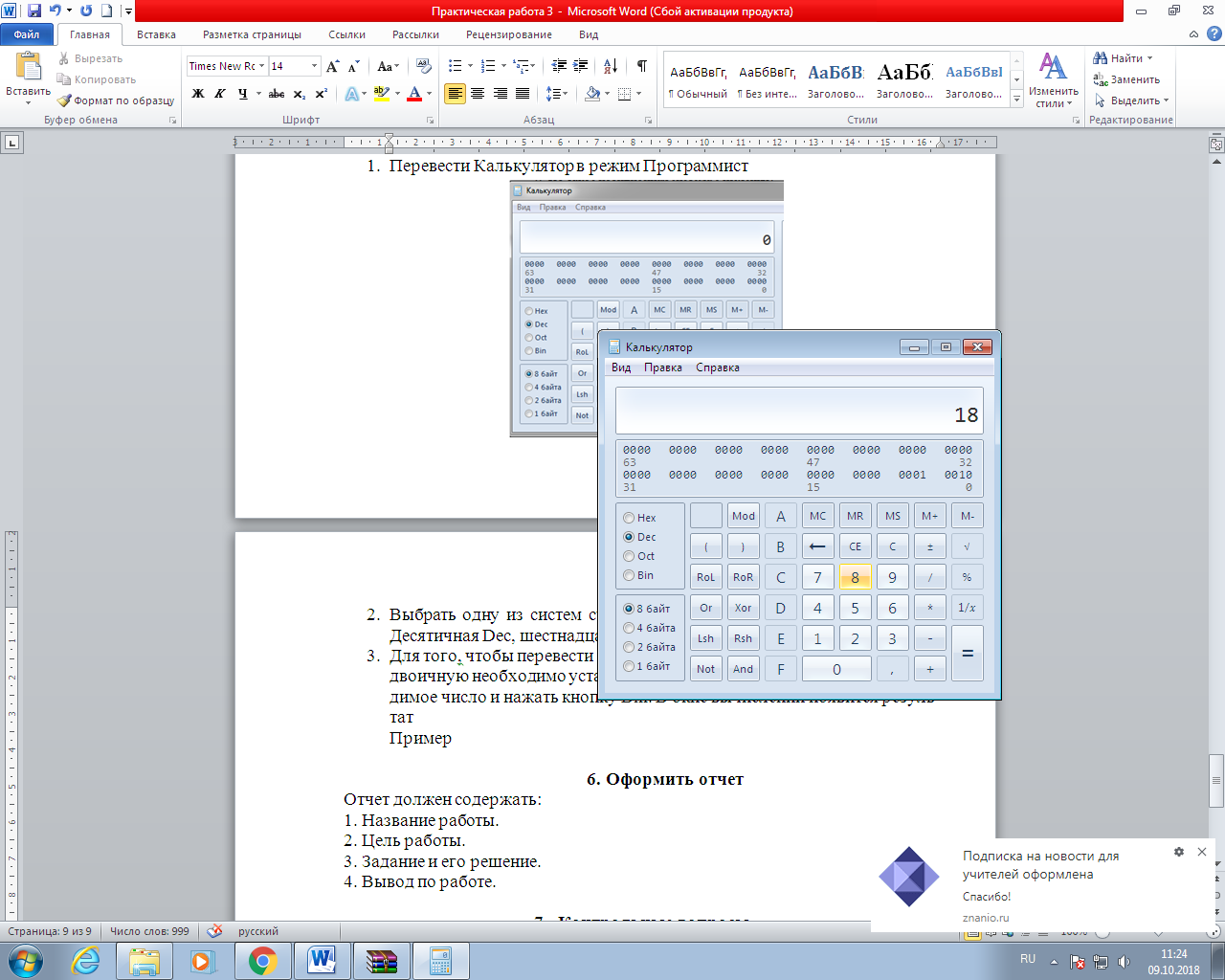 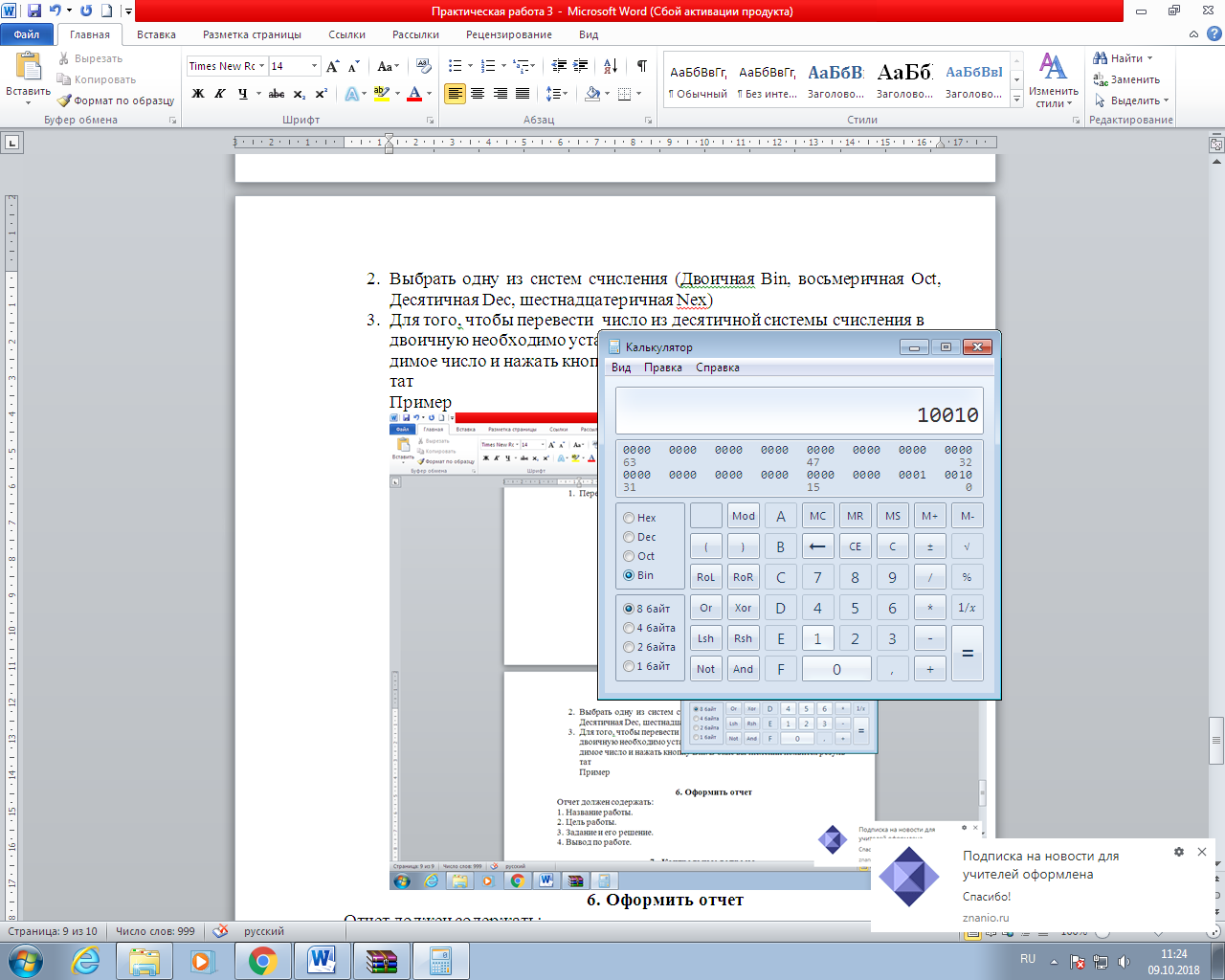 6. Оформить отчетВ отчете необходимо отразить1. Тема работы.2. Цели работы.3. Задание и его решение.4. Вывод по работе.7.  Контрольные вопросыВ каком режиме выполняется перевод чисел из одной системы счисления в другую?Какой алгоритм перевода из десятичной системы счисления в двоичную?Какое наибольшее десятичное число можно записать тремя цифрами:- в двоичной системе;- в восьмеричной системе;- в шестнадцатеричной системе?Критерии и нормы оценкиОценка «5» – работа выполнена в полном объеме и без замечаний.Оценка «4» – работа выполнена правильно с учетом 2-3 несущественных ошибок исправленных самостоятельно по требованию преподавателя.Оценка «3» – работа выполнена правильно не менее чем на половину или допущена существенная ошибка.Оценка «2» – допущены две (и более) существенные ошибки в ходе работы, которые студент не может исправить даже по требованию преподавателя или работа не выполнена.9. Задание на домНа сайте ФЦИОР найти ЭОР на тему «Представление числовой информации с помощью систем счисления. Алфавит, базис, основание. Свернутая и развернутая форма представления числа»ЛитератураПоляков К.Ю. Информатика. Углубленный уровень: учебник для 10 класса: в 2 ч. Ч.1/ К.Ю. Поляков, Е.А. Еремин. – 2-е изд., испр. – М.: БИНОМ. Лаборатория знаний,2014.-344 с.: ил.Цветкова М.С. Информатика. Практикум для профессий и специальностей естествнно-научного и гуманитарного профилей: учеб.пособие для студ.учреждений сред.проф. образования / М.С. Цветкова, И.Ю. Хлобыстова. – М.: Издательский центр «Академия, 2017. -240 с.ЗаключениеОсновная цель изучения систем счисления - систематическое повторение сведений о натуральных числах, их позиционной записи. Традиционно эта тема изучается в старших классах в курсе теоретической информатики.Задачи, разбираемые в теме, интересны и часто непросты в решении, что позволяет повысить учебную мотивацию учащихся, и дает им возможность проверить свои способности к математике и информатике.По мере изучения темы «Система счисления» появляются следующие учебные эффекты:- расширяются знания учащихся о числе, способах его
записи;- складывается представление о многообразии систем счисления, их
классификации и истории возникновения;- формируются навыки перевода чисел из одной позиционной системы счисления в другую и выполнения арифметических операций в них;- создаются условия для развития у учащихся интереса к изучению математики и информатики;- раскрывается умение самостоятельно приобретать и применять знания;- развиваются логическое и алгоритмическое мышление, творческие способности и коммуникативные навыки.После изучения материала учащиеся овладевают следующими знаниями, умениями и навыками:- умеют представлять числа и выполнять арифметические действия в различных системах счисления;- умеют устанавливать связь между системами счисления;- умеют осуществлять перевод чисел из одной системы счисления в другую;- умеют находить оптимальный и рациональный способ решения поставленной задачи.№ п/пСодержаниеВремя (мин)1Организационная часть Запись урока в журналПроверка явки студентовСообщение темы и плана занятия. Сообщение формы отчетности за занятиеПостановка целей занятия Мотивация деятельности52Проверка исходного уровня знаний учащихся по теме «Системы счисления» путем фронтального опроса, тестирования на ПК, работы с карточками103Самостоятельная отработка практических умений454Проверка выполнения заданий с рецензированием ответов156Заключительное слово. Подведение итогов. Оценки за работу. Задание на дом5Система счисленияАлфавитдвоичнаявосьмеричнаяшестнадцатеричная